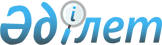 О признании утратившим силу постановления акимата от 17 апреля 2018 года № 145 "Об утверждении мест размещения нестационарных торговых объектов на административной территории города Лисаковска"Постановление акимата города Лисаковска Костанайской области от 30 декабря 2020 года № 461. Зарегистрировано Департаментом юстиции Костанайской области 5 января 2021 года № 9690
      В соответствии с Законом Республики Казахстан от 6 апреля 2016 года "О правовых актах" акимат города ПОСТАНОВЛЯЕТ:
      1. Признать утратившими силу постановление акимата "Об утверждении мест размещения нестационарных торговых объектов на административной территории города Лисаковска" от 17 апреля 2018 года № 145 (опубликовано 16 мая 2018 года в Эталонном контрольном банке нормативных правовых актов Республики Казахстан, зарегистрировано в Реестре государственной регистрации нормативных правовых актов под № 7741).
      2. Государственному учреждению "Отдел предпринимательства и сельского хозяйства акимата города Лисаковска" в установленном законодательством Республики Казахстан порядке обеспечить:
      1) государственную регистрацию настоящего постановления в территориальном органе юстиции;
      2) размещение настоящего постановления на интернет-ресурсе акимата города Лисаковска после его официального опубликования.
      3. Контроль за исполнением настоящего постановления возложить на курирующего заместителя акима города Лисаковска по экономическим вопросам.
      4. Настоящее постановление вводится в действие по истечении десяти календарных дней после дня его первого официального опубликования.
					© 2012. РГП на ПХВ «Институт законодательства и правовой информации Республики Казахстан» Министерства юстиции Республики Казахстан
				
      Аким города Лисаковска 

А. Исмагулов
